<Inserta aquí el logotipo de tu empresa. Aplica tu personalización de marca (fuentes, colores, ilustraciones o imágenes) al resto del documento como consideres necesario.><Inserta aquí el logotipo de tu empresa. Aplica tu personalización de marca (fuentes, colores, ilustraciones o imágenes) al resto del documento como consideres necesario.><Inserta aquí el logotipo de tu empresa. Aplica tu personalización de marca (fuentes, colores, ilustraciones o imágenes) al resto del documento como consideres necesario.><Inserta aquí el logotipo de tu empresa. Aplica tu personalización de marca (fuentes, colores, ilustraciones o imágenes) al resto del documento como consideres necesario.><Inserta aquí el logotipo de tu empresa. Aplica tu personalización de marca (fuentes, colores, ilustraciones o imágenes) al resto del documento como consideres necesario.>Te damos la bienvenida a tu nuevo OfficeTe damos la bienvenida a tu nuevo OfficeTe damos la bienvenida a tu nuevo OfficeTe damos la bienvenida a tu nuevo OfficeTe damos la bienvenida a tu nuevo OfficeCon Office, puedes trabajar prácticamente desde cualquier lugar. Puedes acceder a documentos, compartirlos y editarlos en coautoría gracias a la integración con OneDrive para la Empresa y SharePoint. También puedes descargar las aplicaciones de Office Mobile para acceder a todo lo que necesitas para realizar tu trabajo sin problemas desde prácticamente cualquier dispositivo y en cualquier lugar.Con Office, puedes trabajar prácticamente desde cualquier lugar. Puedes acceder a documentos, compartirlos y editarlos en coautoría gracias a la integración con OneDrive para la Empresa y SharePoint. También puedes descargar las aplicaciones de Office Mobile para acceder a todo lo que necesitas para realizar tu trabajo sin problemas desde prácticamente cualquier dispositivo y en cualquier lugar.Con Office, puedes trabajar prácticamente desde cualquier lugar. Puedes acceder a documentos, compartirlos y editarlos en coautoría gracias a la integración con OneDrive para la Empresa y SharePoint. También puedes descargar las aplicaciones de Office Mobile para acceder a todo lo que necesitas para realizar tu trabajo sin problemas desde prácticamente cualquier dispositivo y en cualquier lugar.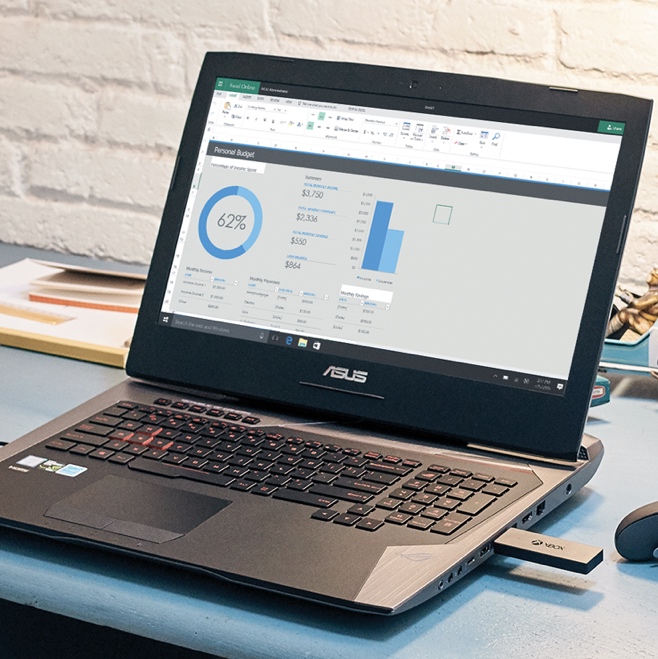 El nuevo Office te permite:• Trabajar en colaboración con tu equipo desde todos tus dispositivos.• Trabajar siempre con la última versión de tus documentos.• Trabajar con las versiones más recientes de: Word, Excel, PowerPoint, Outlook, OneNote, Sway y Publisher.El nuevo Office te permite:• Trabajar en colaboración con tu equipo desde todos tus dispositivos.• Trabajar siempre con la última versión de tus documentos.• Trabajar con las versiones más recientes de: Word, Excel, PowerPoint, Outlook, OneNote, Sway y Publisher.El nuevo Office te permite:• Trabajar en colaboración con tu equipo desde todos tus dispositivos.• Trabajar siempre con la última versión de tus documentos.• Trabajar con las versiones más recientes de: Word, Excel, PowerPoint, Outlook, OneNote, Sway y Publisher.El nuevo Office te permite:• Trabajar en colaboración con tu equipo desde todos tus dispositivos.• Trabajar siempre con la última versión de tus documentos.• Trabajar con las versiones más recientes de: Word, Excel, PowerPoint, Outlook, OneNote, Sway y Publisher.El nuevo Office te permite:• Trabajar en colaboración con tu equipo desde todos tus dispositivos.• Trabajar siempre con la última versión de tus documentos.• Trabajar con las versiones más recientes de: Word, Excel, PowerPoint, Outlook, OneNote, Sway y Publisher.Únete a la redÚnete a la redÚnete a la redÚnete a la redÚnete a la red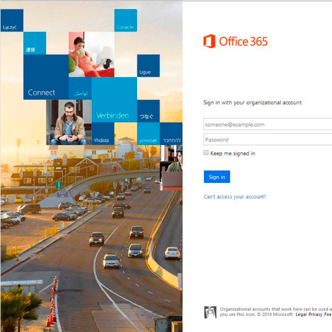 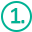 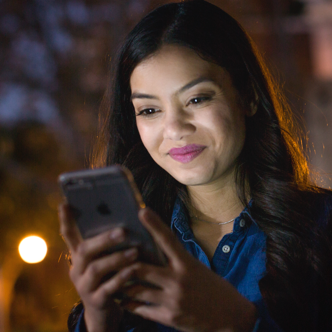 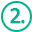 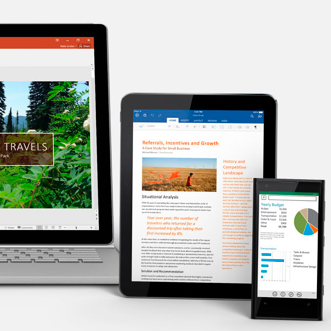 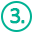 Iniciar sesión en OfficeIniciar sesión en OfficeConfigurar Office en tus dispositivosConfigurar Office en tus dispositivosEmpezar a crear,
compartir y colaborar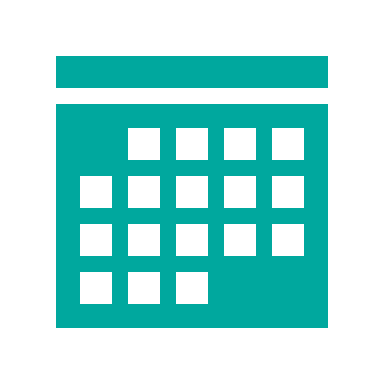 Únete a nosotros el <escribe la fecha> para obtener sugerencias sobre cómo empezar a usar
Microsoft Office.Empezar »Únete a nosotros el <escribe la fecha> para obtener sugerencias sobre cómo empezar a usar
Microsoft Office.Empezar »Únete a nosotros el <escribe la fecha> para obtener sugerencias sobre cómo empezar a usar
Microsoft Office.Empezar »Únete a nosotros el <escribe la fecha> para obtener sugerencias sobre cómo empezar a usar
Microsoft Office.Empezar »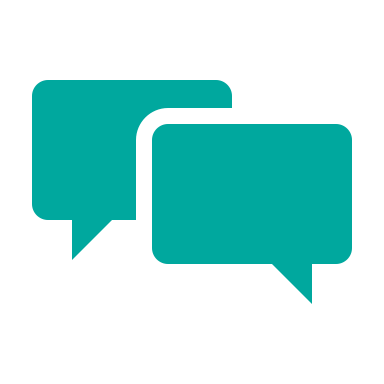 Comparte tus preguntas o tus comentarios.<Inserta un alias de correo electrónico o un vínculo de un grupo de Yammer de tu empresa.>Comparte tus preguntas o tus comentarios.<Inserta un alias de correo electrónico o un vínculo de un grupo de Yammer de tu empresa.>Comparte tus preguntas o tus comentarios.<Inserta un alias de correo electrónico o un vínculo de un grupo de Yammer de tu empresa.>Comparte tus preguntas o tus comentarios.<Inserta un alias de correo electrónico o un vínculo de un grupo de Yammer de tu empresa.>Explora los recursos de aprendizajeExplora los recursos de aprendizajeExplora los recursos de aprendizajeExplora los recursos de aprendizajeExplora los recursos de aprendizaje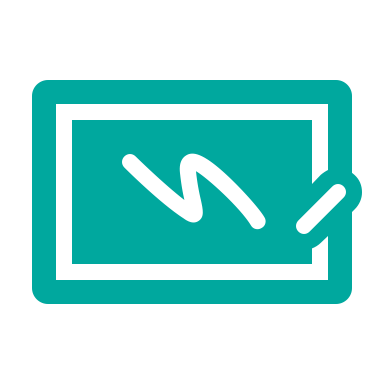 Descubrir lo que puedes hacer con Office »Ver el vídeo de bienvenida »Explorar recursos de aprendizaje »Aprender con los expertos de Office »Ver escenarios en los que se usa Office »Descubrir lo que puedes hacer con Office »Ver el vídeo de bienvenida »Explorar recursos de aprendizaje »Aprender con los expertos de Office »Ver escenarios en los que se usa Office »Descubrir lo que puedes hacer con Office »Ver el vídeo de bienvenida »Explorar recursos de aprendizaje »Aprender con los expertos de Office »Ver escenarios en los que se usa Office »Descubrir lo que puedes hacer con Office »Ver el vídeo de bienvenida »Explorar recursos de aprendizaje »Aprender con los expertos de Office »Ver escenarios en los que se usa Office »